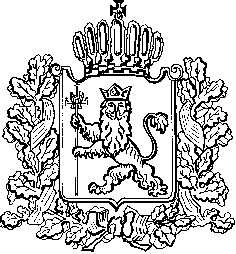 ИЗБИРАТЕЛЬНАЯ КОМИССИЯ ВЛАДИМИРСКОЙ ОБЛАСТИПОСТАНОВЛЕНИЕ02.08.2018									    № 299Постановлением Избирательной комиссии Владимирской области от 20 июля 2018 года № 261 «О списке кандидатов в депутаты Законодательного Собрания Владимирской области седьмого созыва, выдвинутого избирательным объединением «Региональное отделение Политической партии СПРАВЕДЛИВАЯ РОССИЯ во Владимирской области» по единому избирательному округу» заверен список кандидатов в депутаты   Законодательного Собрания Владимирской области седьмого созыва, выдвинутый избирательным объединением «Региональное отделение Политической партии СПРАВЕДЛИВАЯ РОССИЯ во Владимирской области» по единому избирательному округу.	При проведении проверки соответствия порядка выдвижения списка кандидатов, выдвинутого избирательным объединением «Региональное отделение Политической партии СПРАВЕДЛИВАЯ РОССИЯ во Владимирской области», требованиям Закона Владимирской области от 13.02.2003 № 10-ОЗ «Избирательный кодекс Владимирской области» было установлено, что кандидатом Морозовым Николаем Владимировичем (номер 3 территориальной группы одномандатного избирательного округа № 1) в нарушение подпунктов «а» и «б» пункта 3-1 статьи 28 Закона Владимирской области от 13.02.2003 года № 10-ОЗ «Избирательный кодекс Владимирской области» в Избирательную комиссию Владимирской области вместе с заявлением кандидата о согласии баллотироваться не представлены составленные по форме, предусмотренной указом Президента Российской Федерации сведения о принадлежащем несовершеннолетнему ребенку кандидата Морозова Николая Владимировича -  Морозову Семену Николаевичу недвижимом имуществе, находящемся за пределами территории Российской Федерации, об источниках получения средств, за счет которых приобретено указанное имущество, об обязательствах имущественного характера за пределами территории Российской Федерации, а также сведения о расходах несовершеннолетнего ребенка кандидата Морозова Николая Владимировича -  Морозова Семена Николаевича по каждой сделке по приобретению земельного участка, другого объекта недвижимости, транспортного средства, ценных бумаг, акций (долей участия, паев в уставных (складочных) капиталах организаций), совершенной в течение последних трех лет, если сумма сделки превышает общий доход кандидата и его супруга за три последних года, предшествующих совершению сделки, и об источниках получения средств, за счет которых совершена сделка (данные обстоятельства зафиксированы Подтверждениемполучения документов для заверения списка кандидатов в депутаты Законодательного Собрания Владимирской области седьмого созыва, выдвинутого избирательным объединением «Региональное отделение Политической партии СПРАВЕДЛИВАЯ РОССИЯ во Владимирской области» от 20.07.2018 входящий № 1934).Согласно подпункту «ж» пункта 23.3 статьи 33  Закона Владимирской области от 13.02.2003 № 10-ОЗ «Избирательный кодекс Владимирской области» (далее – Кодекс) отсутствие среди документов, представленных для уведомления о выдвижении списка кандидатов, документов, необходимых в соответствии с Кодексом для уведомления о выдвижении кандидата, включенного в список кандидатов, является основанием для исключения его из заверенного списка кандидатов.01 августа 2018 года на основании пункта 1 статьи 34 Закона Владимирской области от 13.02.2003 года № 10-ОЗ «Избирательный кодекс Владимирской области» кандидатом Фроловым Виталием Александровичем (номер 2 территориальной группы одномандатного избирательного округа № 11) было подано письменное заявление о снятии своей кандидатуры кандидата в депутаты Законодательного Собрания Владимирской области седьмого созыва.На основании изложенного, руководствуясь подпунктом «ж» пункта 23.3 статьи 33, пунктом 1 статьи 34  Закона Владимирской области от 13.02.2003 № 10-ОЗ «Избирательный кодекс Владимирской области»  Избирательная комиссия Владимирской области постановляет:1. Исключить из заверенного списка кандидатов в депутаты Законодательного Собрания Владимирской области седьмого созыва, выдвинутого избирательным объединением «Региональное отделение Политической партии СПРАВЕДЛИВАЯ РОССИЯ во Владимирской области» по единому избирательному округу:- Морозова Николая Владимировича (номер 3 территориальной группы одномандатного избирательного округа № 1);- Фролова Виталия Александровича (номер 2 территориальной группы одномандатного избирательного округа № 11).2. Выдать уполномоченному представителю избирательного объединения «Региональное отделение Политической партии СПРАВЕДЛИВАЯ РОССИЯ во Владимирской области» копию настоящего постановления.3. Направить настоящее постановление в нижестоящие избирательные комиссии.4. Опубликовать настоящее постановление в областной общественно-политической газете «Владимирские ведомости», в сетевом издании «Вестник Избирательной комиссии Владимирской области», разместить на официальном сайте Избирательной комиссии Владимирской области в информационно-телекоммуникационной сети Интернет.Об исключении кандидатов в депутаты                 Законодательного Собрания Владимирской области седьмого созыва из заверенного списка кандидатов,   выдвинутых избирательным объединением «Региональное отделение Политической партии СПРАВЕДЛИВАЯ РОССИЯ во Владимирской области» по единому избирательному округуПредседательИзбирательной комиссии                                                 В.А. МинаевСекретарь Избирательной комиссии                                                Н.А. Ульева